АРТИКУЛЯЦИОННАЯ ГИМНАСТИКАВсе упражнения выполняются перед зеркалом. Упражнения 1—3 предполагают удержание статической позы под счёт до 5 (до 10); упражнения 4—6 выполняются 10—15 раз.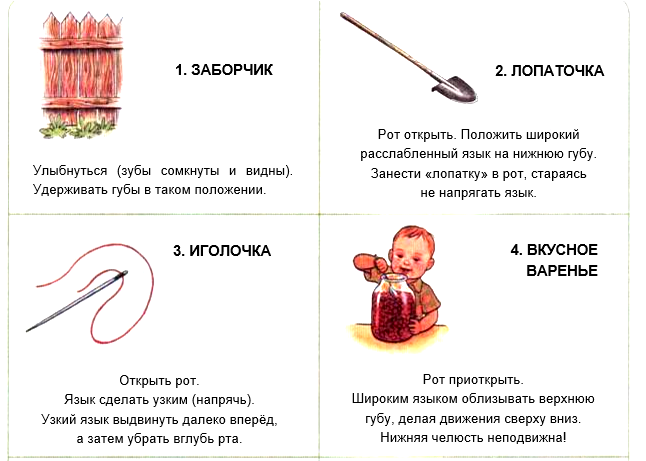 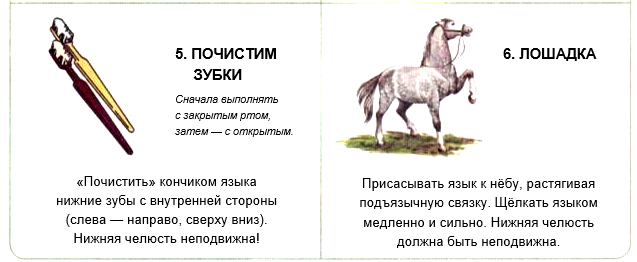 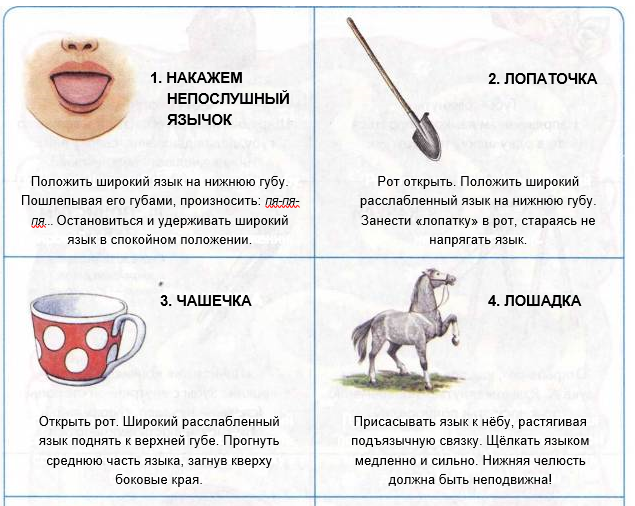 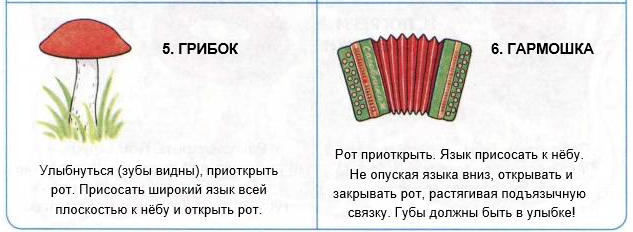 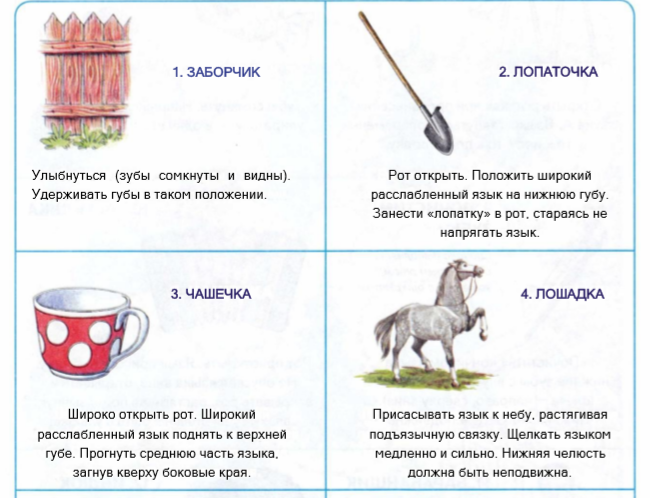 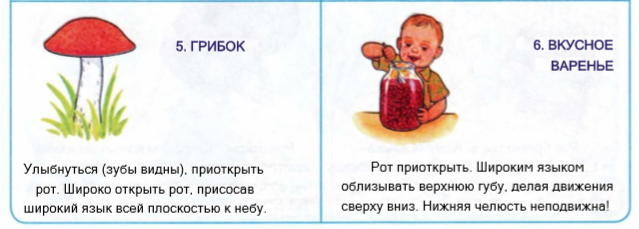 